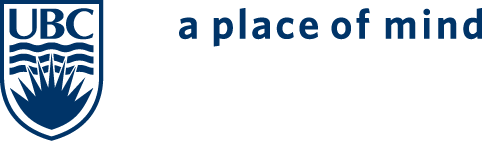 UBC Inclusive Campus Mentors ProgramInformation gathering from clinicians interested in mentorship programName: _________________, email: __________________, Phone: _________________We would like to ask you about your work experiences What is your profession: MD / Nursing / OT / PT / SW / TeacherWhere do you work? __________________________________How long have you been in this role? _____________________How long have you been working as a clinician? ____________What is your disability? __________________________, Since when? ________________Do you have experiences of mentoring or supporting students with disability? Y / N. if yes, can you tell us a little bit about this (e.g. organized by who, where, how long)We would like to ask you about your preference for mentoring students with disabilityI would prefer to have as my mentees someone (please mark):Which ways of contacting do you prefer; direct (in-person) or indirect (email, Skype, telephone)? What are your expectations from your mentee?What are the things that you think that you should know about mentee?Are you able to commit to the time requirements of this 6-month program? Do you anticipate any challenges that might affect your attendance and involvement during this time frame?Do you feel you would like to add anything else we didn’t ask about that might be important for organizing the mentorship program?Thank you so much for your valuable input. We look forward to work with you. Please return form to Inclusive Campus team, at:A must conditionAn important conditionDoesn’t matterFrom the same profession as mineWith a similar disability to mineFrom my geographical locationOther: Mailing address:Tal JarusOccupational Science & Occupational Therapy DeptThe University of British Columbia T325-2211 Wesbrook MallVancouver, BC  V6T 2B5Email: inclusive.campus@ubc.ca Fax: 604-822-7624